ScopeThis Recommendation provides guidance on technical and operational measures for administrations authorizing stations operating in the amateur and amateur-satellite services to protect the radionavigation satellite service (space-to-Earth) in the frequency band 1 240-1 300 MHz. The relevant measures are contained in the Annex to this Recommendation. KeywordsRadionavigation satellite-service (RNSS), amateur service, amateur-satellite service, Abbreviations/GlossaryRNSS:	Radionavigation-satellite serviceIARU:	International Amateur Radio UnionATV:	Amateur Television Related ITU Recommendations and ReportsReport ITU-R M.2513-0 – Studies regarding the protection of the primary  RNSS (space-to-Earth) by the secondary amateur and amateur-satellite services in the frequency band 1 240-1 300 MHz.Report ITU-R M.[AMATEUR.CHARACTERISTICS] – Amateur and amateur-satellite services characteristics and usage in the 1 240-1 300 MHz frequency band.Report ITU-R M.2458 – RNSS applications in the 1 164-1 215 MHz, 1 215-1 300 MHz and 1 559-1 610 MHz frequency bands.Recommendation ITU-R M.1902 – Characteristics and protection criteria for receiving earth stations in the RNSS (space-to-Earth) operating in the band 1 215-1 300 MHz. Recommendation ITU-R M.1787 – Description of systems and networks in the RNSS (space-to-Earth and space-to-space) and technical characteristics of transmitting space stations operating in the bands 1 164-1 215 MHz, 1 215-1 300 MHz and 1 559-1 610 MHz.Recommendation ITU-R M.2030 – Evaluation method for pulsed interference from relevant radio sources other than in the RNSS to the RNSS systems and networks operating in the 1 164-1 215 MHz, 1 215 1 300 MHz and 1 559-1 610 MHz frequency bands.Recommendation ITU-R M.1732 – Characteristics of systems operating in the amateur and amateur-satellite services for use in sharing studies.Handbook ITU-R 52 – Amateur and amateur-satellite services.The ITU Radiocommunication Assembly,consideringa)	that the IARU develops, maintains and publishes detailed band plans for the operation and development of the amateur and amateur-satellite services in all three Regions;b)	that Report ITU-R M.[AMATEUR.CHARACTERISTICS] provides information on the applications and operational characteristics of the use of the band 1 240-1 300 MHz by the amateur and amateur satellite services;c) 	that Report ITU-R M.2513-0 provides studies and measurements regarding the amateur and amateur-satellite services transmissions and their potential to cause harmful interference to RNSS (space-to-Earth), that, may under certain conditions, exceed the protection criteria given in Recommendation ITU-R M.1902;d)	that RNSS systems using the frequency band 1 240-1 300 MHz are operational, or becoming operational, worldwide, with the aim of supporting a wide range of new satellite positioning applications;recognizinga)	that the frequency band 1 240-1 300 MHz is allocated to the radionavigation-satellite service (space-to-Earth) on a primary basis;b)	that the frequency band 1 240-1 300 MHz is allocated to the amateur service on a secondary basis; c)	that under provision No. 5.282, the frequency band 1 260-1 270 MHz is allocated to the amateur-satellite service (Earth-to-space) on a secondary basis;d) 	that the frequency band 1 240-1 300 MHz is also allocated worldwide to the earth exploration-satellite service (active), radiolocation service (Nos. 5.329 applies) and the space research service on a primary basis;e)	that the relation between the services mentioned in recognizing a), b), c) and d) above is stipulated in the provisions of Nos. 5.23 to 5.33 and these provisions shall continue to apply with respect to RNSS despite this recommendation;f)	that additional services are also allocated in some countries under No. 5.330 (fixed and mobile services) and No. 5.331 (radionavigation service) within the frequency band 1 215-1 300 MHz;g)	that the amateur and amateur-satellite services continually develop their use of the frequency band 1 240-1 300 MHz in accordance with No. 1.56 and 1.57;h)	that the maximum power of amateur stations is fixed by the administrations concerned as stipulated in No. 25.7recommends1	that in order to facilitate coexistence between the services, administrations wishing to authorize the amateur and amateur-satellites services and RNSS across their territory in the frequency band 1 240-1 300 MHz, should use the technical and operational measures described in Annex 1 as guidance.Annex 1Guidance on preferred frequency blocks and associated power levels for the amateur and amateur-satellite services use of the band 1 240-1 300 MHzTo avoid harmful interference into the RNSS (space-to-Earth), the following preferred frequency blocks and associated transmitter power levels are {identified}{ should be considered and should be implemented in the frequency band 1 240-1 300 MHz by the amateur and amateur-satellite service.}1)	For narrowband applications in the amateur service:a)	Block A1: [1 296 – 1 298 MHz]; [Maximum transmitter power = 150W]	Block A2: 1 298 – 1 300 MHz; Maximum transmitter power = 150Wb)	[Block B: [1 254 – 1 258 MHz]; [Maximum transmitter power = 100W]	Block B: [1 255 – 1 257 MHz ]: [Maximum transmitter power = 100W]]c)	[Block A’: [1 293 – 1 294 MHz]; [Maximum transmitter power = 1W]	[Block A’ [1 293.845 – 1 294.345 MHz][ 10W EIRP ] [Maximum transmitter power = 1W]Preferred frequency block A’ identified above should only be used for narrowband repeater station user input applications.2)	For broadband applications in the amateur service:a)	[Block B: [1 254 – 1 258 MHz ]; [Maximum transmitter power = 100W][100W/1MHz]]	[Block B: [1 255 – 1 257 MHz ]: [Maximum transmitter power = 100W][100W/1MHz]]3)	For narrowband applications operating in the amateur satellite service (Earth-to-space):a)	Block C: [1 260 – 1 262 MHz]; [Maximum transmitter power = 20W][ 100 W eirp @ 18 dBi dir]	Block C: [1 262 – 1 264 MHz]; [Maximum transmitter power = 20W][ 100 W eirp @ 18 dBi dir]	Block C: [1 261 – 1 263 MHz]; [Maximum transmitter power = 20W][ 100 W eirp @ 18 dBi dir]	Block C: [1 261 – 1 262 MHz]; [Maximum transmitter power = 20W][ 100 W eirp @ 18 dBi dir]4)	Outside these preferred frequency blocks, very low power experimental applications in the amateur and amateur-satellite-services may operate with a maximum power =[500mW][5mW]{TBD]. 5)	exclusion of the frequency bands [1 263.75-1 293.75] MHz and [1 259.25-1 277.25] MHz for national licensing and assignments of ATV.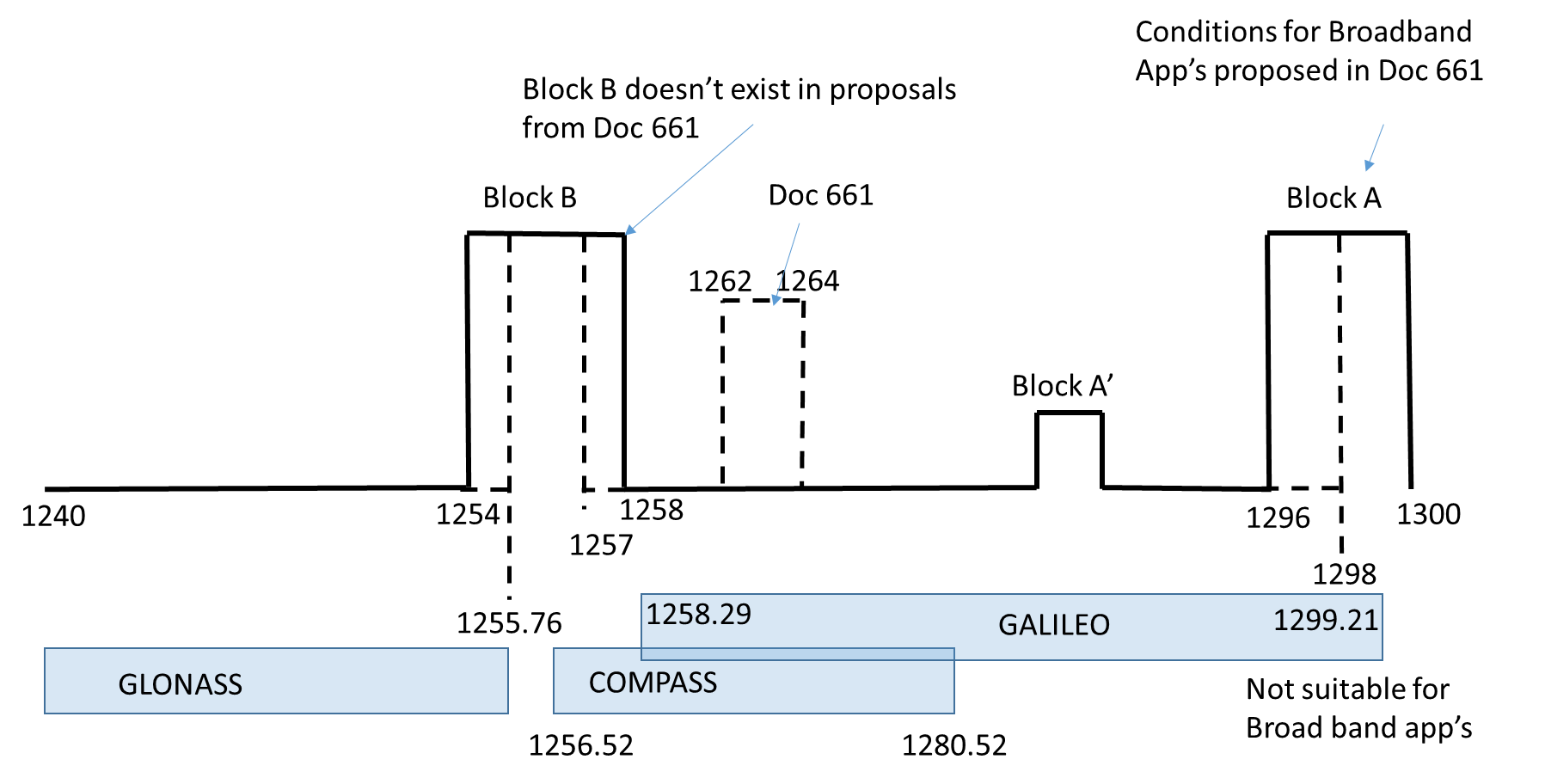 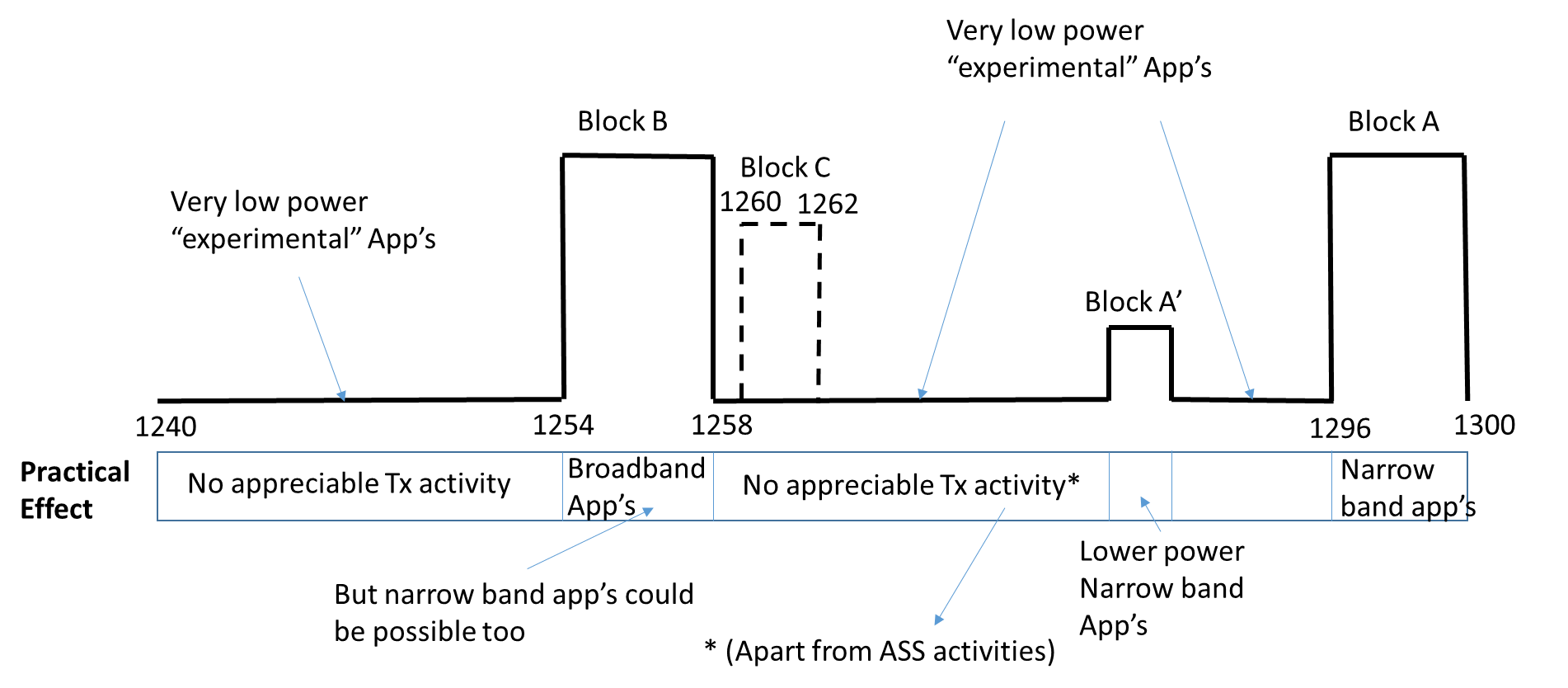 Editor’s note: a single figure can be finalised once the frequency block boundaries are agreed.Other General Proposals (extracted from Composite working doc)•	[do not deploy such amateur stations at a distance of less than 20 km from airports;•	administrations should be mindful about the location of amateur stations in order to avoid pointing of the station antenna pattern peak in the direction of airports and air corridors for aircraft flights;•	do not direct the main lobe of the amateur station antenna pattern in the ±30º sector towards the airport, located at less than 100 km from such amateur station;•	do not direct the main lobe of the amateur station antenna pattern in the ±10º sector towards the airport, located at less than 120 km from such amateur station; (For ASS uplink)]20221121 ed: for next WP 5A meeting in 2023: Frequency ranges? Particular RNS service? Are these for the recommendation or are they more appropriate for national regulations? Definition of ‘airport’ etc.•	when amateur /amateur satellite station antennas are installed at large antenna heights compared to the typical values contained in Report ITU-R M.2513-0, additional constraints or limitations may need to be considered by administrations, in particular for cases of the amateur station category referred to as “permanent installations”. [•	limitation of the national licensing and assignments to narrowband repeater (permanent) stations to the frequency band [1 298-1 300 MHz] with a maximum allowed e.i.r.p of 100W. •	limit the operating duration of each amateur satellite uplink transmitter within 30 minutes per day.•	in case of rapid increase of amateur satellites in the frequency band 1 260-1 270 MHz, additional measures on the time length of transmitter usage may be needed.•	due to the known interference cases and the immediate roll-out of dedicated mass-market RNSS receivers in the frequency band 1 240-1 300 MHz, administrations are invited to also consider changes to the existing assignments of domestic broadband ATV stations, already in operation.]20221123 ed: this entire section needs more work to clarify the details.Annex 1Guidelines for the use of broadband applications in the amateur service 
in the frequency band 1 240-1 300 MHzIn order to avoid harmful interference from broadband applications in the amateur service, including Amateur Television (ATV) into the RNSS (space-to-Earth), the following measures are proposed:a)	discourage the use of amateur national assignments of broadband applications including ATVs from the frequency band 1 25-1 298 MHz 1 2-1 298  ,or b)	)	limit the allowed output power for broadband applications  100 W in the band 1 298-1 300 MHz in  Regionsor c) 	Annex 2Guidelines for the use of narrow band applications in the amateur service in the frequency band 1 240-1 300 MHzIn order to avoid harmful interference from narrow band applications in the amateur service into the RNSS (space-to-Earth), the following measures are proposed:ororiRadiocommunication Study Groups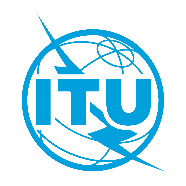 Source:	Document 5A/TEMP/258(Rev.1)Subject: 	WRC-23 agenda item 9.1, topic b) 
Resolution 774 (WRC-19)Annex 6 to
Document 5A/708-ESource:	Document 5A/TEMP/258(Rev.1)Subject: 	WRC-23 agenda item 9.1, topic b) 
Resolution 774 (WRC-19)28 November 2022Source:	Document 5A/TEMP/258(Rev.1)Subject: 	WRC-23 agenda item 9.1, topic b) 
Resolution 774 (WRC-19)English onlyAnnex 6 to Working Party 5A Chairman’s ReportAnnex 6 to Working Party 5A Chairman’s ReportPreliminary Draft New 
Recommendation ITU-R M.[AS Guidance]Preliminary Draft New 
Recommendation ITU-R M.[AS Guidance]Guidance on technical and operational measures for the use of the frequency band 1 240-1 300 MHz by the amateur and amateur-satellite service in order to protect the radionavigation-satellite service (space-to-Earth)Guidance on technical and operational measures for the use of the frequency band 1 240-1 300 MHz by the amateur and amateur-satellite service in order to protect the radionavigation-satellite service (space-to-Earth)